
Peer to Peer Support Program 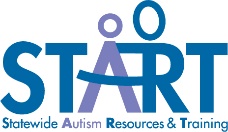 Teacher Survey – Middle or High School
* Complete AFTER at least one semester in a Peer to Peer Support ProgramTeacher’s name: Today’s date:Target student name:Subject:School building:Grade in building:District: ISD:1. The amount of time required to implement peer supports was reasonable. Strongly DisagreeDisagreeNeutralAgreeStrongly Agree2. Peer to Peer Support fits well within my classroom.Strongly DisagreeDisagreeNeutralAgreeStrongly Agree3.This was a good way to support inclusion in my class.Strongly DisagreeDisagreeNeutralAgreeStrongly Agree4.The student with a disability benefitted socially from having a peer support.Strongly DisagreeDisagreeNeutralAgreeStrongly Agree5.The student with a disability benefitted academically from having a peer support.Strongly DisagreeDisagreeNeutralAgreeStrongly Agree6.The peers without disabilities benefitted socially from being involved.Strongly DisagreeDisagreeNeutralAgreeStrongly Agree7.The peers without disabilities benefitted academically from being involved.Strongly DisagreeDisagreeNeutralAgreeStrongly Agree8.This strategy negatively impacted other students in the class.Strongly DisagreeDisagreeNeutralAgreeStrongly Agree9.I am motivated to continue using peer supports in the future.Strongly DisagreeDisagreeNeutralAgreeStrongly Agree10.I am more confident having students with disabilities in my classroomStrongly DisagreeDisagreeNeutralAgreeStrongly AgreeIn what ways did peers with and without disabilities interact with one another in your class? In what ways has this experience influenced your views on inclusion and instruction? What additional resources, assistance, or training do you need to support students well as they work together in your classroom?Other comments